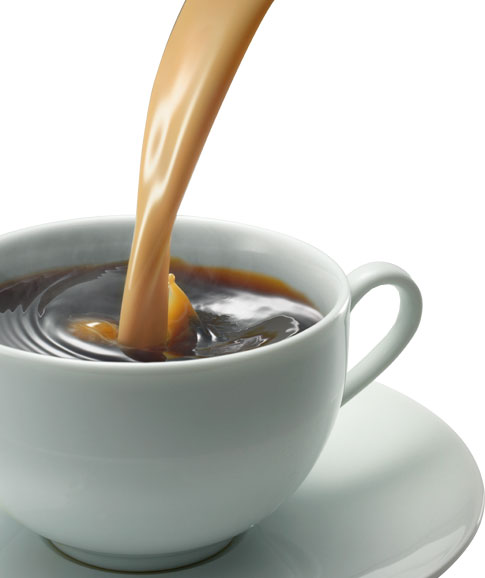 January 28, 2018The Sunday of the Publican and the PhariseeThe Sunday of the Publican and the Pharisee is the first Sunday of a three-week period prior to the beginning of Great Lent. It marks the time of preparation for the spiritual journey of Lent, a time for Orthodox Christians to draw closer to God through worship, prayer, fasting, and acts of charity. It is also on this day that the Triodion is introduced, a liturgical book that contains the services from this Sunday, the tenth before Pascha (Easter), to Great and Holy Saturday.StewardshipWhat is it?Necessary for the growth of our parishNecessary for individual SalvationNeeded for the privilege of voting at the Assembly meetingLuke 12:3434 For where your treasure is, there your heart will be alsoThe Three “T’s” are defined as our Time, Talents and Treasures. The key to Orthodox Christian Stewardship is giving of all three. We understand that the financial aspect is critical but God accepts everything we can provide as long as it’s with love. Consider how many tasks and projects are completed daily and weekly that are purely from the volunteering of Time. Consider the expertise and Talents used when planning for the Church’s future, preparing for Pascha or developing the Church school curriculum. These all have financial value that the Church would have to “write a check for” if it wasn’t completed with our Time and Talents.Stewardship IntroductionThis week’s take aways…Think about Stewardship from a Time and Talents perspective.Review how you and your family spend your time – can you include one monthly family activity that is ministry focused? Serving food to the homeless or completimg a Habit for Humanity project.What special talents do you have that can support the Church? Cooking, teaching, cleaning, organizing, seminar planning, etc.Volunteer for one related parish activity/event in the next month.